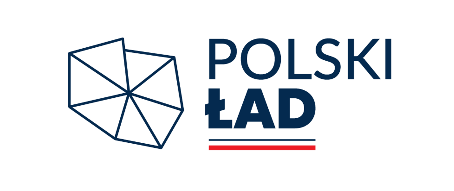 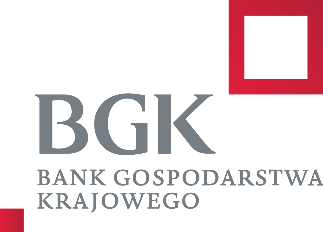 UMOWAZawarta w dniu ……………………2024r. pomiędzy Parafią Rzymskokatolicką pw. Podwyższenia Krzyża Św. w Bobrowicach, Bobrowice nr 58, 66-627 Bobrowice, NIP 925-15-28-578, Regon 040118986 reprezentowaną przez: Księdza Proboszcza …………….. zwana dalej "Zamawiającym" a Firmą: ………………… , NIP…………., Regon…………., zwanym dalej "Wykonawcą" Inwestycja jest finansowana ze środków Rządowego Programu Odbudowy Zabytków Promesa ……………./PolskiLad strony postanawiają zawrzeć umowę o następującej treści: §11. Wykonawca został wyłoniony w postępowaniu zakupowym, w trybie zapytania ofertowego. 2. Przedmiotem niniejszej umowy jest wykonanie przez Wykonawcę prac pn.: „Renowacja i naprawy stolarskie chóru oraz schodów na emporę w kosciele w Bobrowicach”. 3. W ramach przedmiotu niniejszej umowy Wykonawca zobowiązany jest wykonać prace zgodnie z: a)  opisem przedmiotu zamówieniab) decyzją Lubuskiego Wojewódzkiego Konserwatora Zabytków, c) aktualnym stanem wiedzy technicznej oraz przepisami regulującymi wykonywanie czynności danego rodzaju. 4. Wykonawca oświadcza, że dysponuje odpowiednią wiedzą, umiejętnościami i doświadczeniem wymaganym w zakresie wykonania przedmiotu niniejszej umowy. Wykonawca oświadcza ponadto, że posiada uprawnienia do wykonywania prac stanowiących przedmiot umowy. 5. Wykonawca zobowiązuje się do wykonania prac przy dołożeniu najwyższej staranności, jaka jest wymagana przy wykonywaniu tego rodzaju prac, a także z uwzględnieniem wszystkich zaleceń Zamawiającego. 6. Integralną część umowy stanowi harmonogram rzeczowo-finansowy sporządzony przez Wykonawcę do dnia podpisania umowy. §21. Wykonanie prac powinno nastąpić z materiałów Wykonawcy. Wykonawca zapewni i zastosuje materiały posiadające atesty do stosowania w obiektach zabytkowych. 2.  Wykonawca zobowiązany jest do wykonania w ramach Wynagrodzenia umownego wszystkich prac niezbędnych do realizacji przedmiotu Umowy, również tych niewymienionych w zapytaniu ofertowym, a niezbędnych do wykonania zgodnie z decyzją Lubuskiego Wojewódzkiego Konserwatora Zabytków, którą Wykonawca zobowiązany jest uzyskać.. Za wykonanie wyżej wymienionych prac Wykonawca nie jest uprawniony żądać od Zamawiającego dodatkowego wynagrodzenia, czy domagać się przesunięcia terminu zakończenia prac. 3. Wykonawca winien prowadzić prace tak aby nie utrudniać wykonywania innych prac prowadzonych równocześnie na tym obiekcie. §3Wykonawca zobowiązuje się zrealizować prace budowlane w terminie do dnia ……… r. §41. Wraz z podpisaniem Umowy, Wykonawca oświadcza, że zapoznał się z zakresem prac będącym przedmiotem umowy oraz wykorzystał wszelkie środki mające na celu ustalenie wynagrodzenia obejmującego prace związane z wykonaniem przedmiotu umowy. Otrzymał także wszelką niezbędną informację, a w szczególności wiedzę niezbędną do właściwej organizacji wykonywania prac, wysokość wynagrodzenia jest wystarczająca i odpowiednia dla Wykonawcy i pozwoli na pokrycie wszelkich kosztów i zobowiązań związanych z wykonaniem prac w ramach umowy. 2. Wykonawca zobowiązuje się na bieżąco informować Zamawiającego o przebiegu prac, stanie ich zaawansowania, ewentualnych trudnościach lub wątpliwościach celem ich natychmiastowego wyjaśnienia z Zamawiającym. 3. Zamawiający może w każdym czasie żądać od Wykonawcy informacji co do stanu realizacji umowy, może też wnosić zalecenia i uwagi, które powinny zostać uwzględnione przez Wykonawcę. §51. Odbiór końcowy rozpocznie się w ciągu 7 dni roboczych od zawiadomienia Zamawiającego przez Wykonawcę o wykonaniu prac. 2. W przypadku stwierdzenia podczas odbioru prac przez Zamawiającego wad uniemożliwiających przyjęcie prac Zamawiający wskaże zakres niezbędnych poprawek wraz z terminem ich usunięcia. Za ukończenie prac strony uznają datę odbioru poprawionych prac. §61. Wynagrodzenie za całość przedmiotu zamówienia określonego umową w § 1 ustęp 2 ustala się na kwotę: ……………..…………..zł brutto, słownie ......................................... 00/100. Wykonawca wystawi fakturę na: Parafia Rzymskokatolicka pw. Podwyższenia Krzyża Św. w Szlichtyngowej NIP 925-18-72-400 i doręczona na adres: Bobrowice nr 58, 66-627 Bobrowice. Za dzień zapłaty Strony przyjmują dzień obciążenia rachunku bankowego Zamawiającego. §7Wynagrodzenie płatne będzie po wystawieniu przez Wykonawcę faktury/rachunku, końcowej/go zaakceptowanego przez Zamawiającego w formie przelewu należności na konto Wykonawcy wskazane na fakturze/rachunku końcowej/go w terminie nie dłuższym niż 35 dni od daty odbioru prac. Podstawą wystawienia faktury/rachunku będzie podpisany oraz zaakceptowany przez Zamawiającego protokół końcowy odbioru prac. Podstawę do wystawienia faktury za wykonanie zadania określonego w §1 umowy stanowi protokół odbioru końcowego robót podpisany przez komisję odbiorową powołaną przez Zamawiającego. §81. W razie zwłoki w wykonaniu prac ponad 4 dni roboczych, zamawiający ma prawo żądać zapłaty kary umownej przez Wykonawcę w wysokości 0,2 % wartości przedmiotu umowy określonego w § 6 ust. 1 umowy, za każdy dzień zwłoki. 2. Wykonawca zapłaci Zamawiającemu karę umowną za zwłokę w usunięciu wad stwierdzonych przy odbiorze lub zgłoszonych w okresie gwarancji – w wysokości 0,2% wynagrodzenia umownego za każdy dzień zwłoki, licząc od dnia wyznaczonego na usunięcie wady. 3. Zamawiający zastrzega sobie prawo dochodzenia odszkodowania przewyższającego karę umowną, na zasadach ogólnych. 4. W przypadku uzgodnienia zmiany terminów realizacji kara umowna będzie liczona od nowych terminów. 5. Wykonawca nie może odmówić usunięcia wad bez względu na wysokość związanych z tym kosztów. 6. Zamawiający może usunąć, w zastępstwie Wykonawcy i na jego koszt, wady nieusunięte w wyznaczonym terminie. 7. W przypadku przerwania wykonywania usługi z winy Zamawiającego lub w razie rozwiązania umowy z przyczyn, za które nie ponosi odpowiedzialności Wykonawca, wysokość wynagrodzenia za wykonaną usługę zostanie ustalona na podstawie protokolarnie stwierdzonego zaawansowania prac. §9Do obowiązków Zamawiającego w zakresie wykonania prac należy w szczególności: dokonanie odbioru prac, zapłacenie Wykonawcy uzgodnionego wynagrodzenia za wykonanie przedmiotu umowy, niezwłoczna odmowa, w trakcie realizacji umowy, przyjęcia fragmentu lub całości prac wykonanych niezgodnie z zatwierdzonym projektem architektoniczno-budowlanym, wymogami technicznymi lub obowiązującym prawem, inne obowiązki określone w niniejszej umowie oraz obowiązujących przepisach prawa. Zamawiający nie ponosi odpowiedzialności za mienie Wykonawcy zgromadzone w miejscu wykonywania prac. §10Do obowiązków Wykonawcy w trakcie wykonywania prac należy w szczególności: 1) należyte, terminowe, zgodnie ze sztuką konserwatorską, obowiązującymi przepisami prawa, , pozwoleniami, uzgodnieniami z Konserwatorem Zabytków wykonanie przedmiotu umowy; 2) Przygotowanie obiektu do realizacji Umowy, a w szczególności: a) wykonanie wszelkich prac przygotowawczych niezbędnych do prowadzenia prac, b) zabezpieczenie miejsca prowadzenia prac przed dostępem osób nieuprawnionych, c) inne prace i czynności niezbędne do należytego wykonania przedmiotu umowy. 3) zatrudnienie przy realizacji umowy pracowników wykwalifikowanych, niezbędnych do należytego i terminowego wykonania prac; 4) bieżące informowanie Zamawiającego o postępach prac; 5) przejęcie pełnej odpowiedzialności za prawidłowe wykonanie prac, zastosowane metody wykonawstwa, porządek i bezpieczeństwo; 6) zapewnienie ochrony mienia znajdującego się na terenie prac; 7) utrzymanie porządku zgodnie z przepisami BHP, ppoż.; 8) powiadamianie Zamawiającego o planowanym odbiorze prac; 9) przekazanie Zamawiającemu certyfikatów na znak bezpieczeństwa, certyfikatów zgodności i aprobat technicznych, zgodnie z przepisami prawa; 10) przekazanie kompletnej dokumentacji po zakończeniu prac; 11) inne obowiązki określone w niniejszej umowie; 12) przeprowadzenie na własny koszt wszelkich wymaganych prób, badań i pomiarów; 13) zapewnienie bieżącej i końcowej kontroli jakości prac; 14) zabezpieczenie Zamawiającego przed ewentualnymi roszczeniami osób trzecich z tytułu naruszenia praw autorskich, patentów i licencji, zarejestrowanych znaków, wzorów itp.; 15) zgłoszenie przedmiotu umowy do odbioru wraz ze sporządzoną zgodnie z obowiązującymi przepisami dokumentacją powykonawczą i zdjęciową; 16) ustanowienie należytej reprezentacji Wykonawcy do czynności odbioru; 17) zapewnienie usunięcia stwierdzonych wad i usterek przedmiotu umowy. §11Wykonawca udziela min. 5 letniej gwarancji na wykonane roboty budowlane oraz wbudowane materiały i urządzenia. Bieg terminu gwarancji liczy się od daty bezusterkowego odbioru końcowego przedmiotu umowy. Niniejsza umowa stanowi dokument gwarancyjny. Bieg okresu gwarancji i rękojmi rozpoczyna się w dniu następnym, licząc od daty podpisania protokołu odbioru końcowego robót, z zastrzeżeniem, że Wykonawca przekazuje Zamawiającemu uzyskane gwarancje producenta na wbudowane materiały i urządzenia. W przypadku, gdy okres gwarancji producenta jest krótszy niż okres gwarancji wskazany przez Wykonawcę, Wykonawca udziela gwarancji uzupełniającej do tego okresu. Udzielenie gwarancji uzupełniającej nie wymaga wydania dokumentu gwarancyjnego. Okres gwarancji dla naprawianego elementu lub części przedmiotu umowy ulega wydłużeniu o czas usunięcia wad liczony od dnia zgłoszenia wady Wykonawcy do dnia jej usunięcia. W przypadku wymiany wadliwego elementu na wolny od wad lub wykonania części przedmiotu umowy, termin gwarancji biegnie na nowo od chwili dostarczenia wolnego od wad elementu lub wykonania na nowo części przedmiotu umowy. W ramach gwarancji Wykonawca zobowiązuje się do bezpłatnego usunięcia wad przedmiotu umowy. Na potwierdzenie spełnienia powyższych wymagań Wykonawca składa w ofercie oświadczenie o czasie udzielonej gwarancji i rękojmi. Wykonawca przystąpi do usunięcia zgłoszonej wady w terminie do 3 dni od dnia zgłoszenia, a w przypadkach, gdy zagraża to życiu lub zdrowiu użytkowników dróg w terminie 1 dnia od dnia zgłoszenia. 9. W przypadku, gdy Wykonawca nie usunie wady w terminie wyznaczonym przez Zamawiającego stanowi to podstawę do zlecenia przez Zamawiającego podmiotowi trzeciemu usunięcia wad na koszt i ryzyko Wykonawcy, bez utraty uprawnień z tytułu gwarancji i rękojmi.§ 121. Wszelkie zmiany niniejszej umowy wymagają formy pisemnej, pod rygorem nieważności. 2. W sprawach nieuregulowanych niniejszą umową, obowiązywać będą przepisy Kodeksu Cywilnego oraz inne obowiązujące przepisy. 3. Strony zobowiązują się do poddania ewentualnych sporów, powstałych w związku z wykonywaniem niniejszej umowy, mediacjom lub innemu polubownemu rozwiązaniu sporu przed Sądem Polubownym przy Prokuratorii Generalnej Rzeczypospolitej Polskiej, wybranym mediatorem albo osobą prowadzącą inne polubowne rozwiązanie sporu. Jeśli spór nie zostanie rozstrzygnięty w drodze polubownej, rozstrzygany będzie przez właściwy dla siedziby Zamawiającego sąd. 4. Umowę sporządzono w trzech jednobrzmiących egzemplarzach, dwa dla Zamawiającego i jeden dla Wykonawcy. Wykonawca                                                                                         Zamawiający